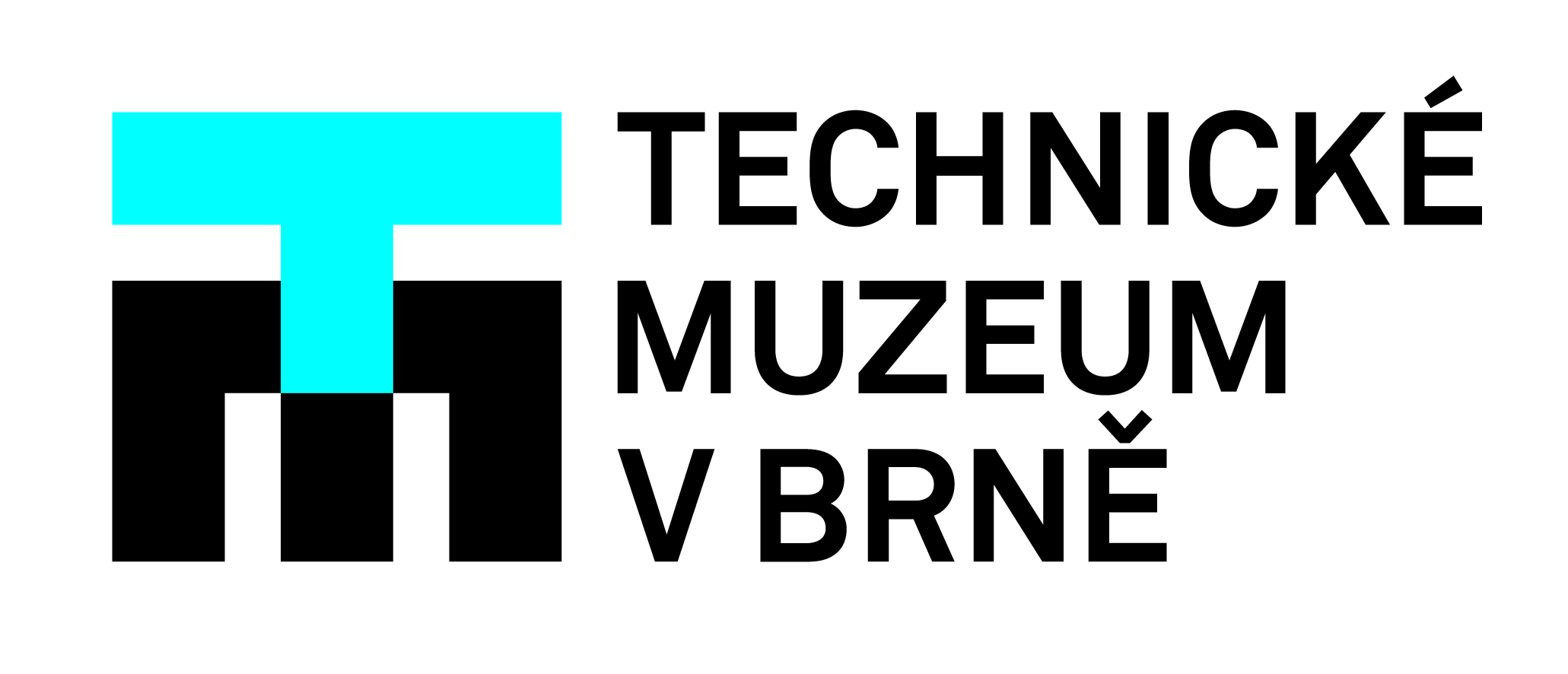 Program Brněnské muzejní noci 2023 v Technickém muzeu v Brně18.00–23.00 / HRA – Získejte unikátní ručně ražený žeton za splnění úkolů – v budově muzea i ve venkovním areáluProgram v budově muzea18.00–23.30ovládání autíček na vysílačkuHaló, kdo volá?tisk busty Nikoly Tesly na 3D tiskárněfunkční Teslova turbína a její 3D modelTechnická herna – hravé zapojování elektrických obvodůražba medailíSvět pod mikroskopem s odborníky z firmy Thermo Fisher ScientificAKTUÁLNÍ VÝSTAVY:Není TESLA jako Tesla – 21.00 / 22.00 / 23.00 ukázka Teslova transformátoruUmění kovadlinDigitálkyLidé odvedle – neobvyklý výlet do světa lidí s hendikepem18.00–23.45Historická stereovize – stereodiapozitivy z jižní Afriky. Historická sterovize, předchůdce biografů, též nazývaná světelná panoráma, je jedním z mála doposud provozuschopných originálů ve střední Evropě. Používat ji může pětadvacet diváků současně.Program ve venkovním areálu21.00 / 22.00 / 23.00Blesková show – ukázka Teslova transformátoru – bezdrátový přenos elektrické energie18.00–21.00
RC modely18.00–23.00
Asynchronní stroje / Jákobův žebřík, předvede FEKT VUT v Brně18.00–23.30
ÚdiF – pokusy s elektřinou / ÚdiF –  laserové bludiště / SpaceCarrots – astronautské stanoviště21.30 / 22.30 / 23.15
Laser show k fenoménu TESLAV případě deště bude program ve venkovních prostorách z technických příčin omezen.VstupnéVstup do všech vnitřních i venkovních prostor BEZ prohlídky výstavy Není TESLA jako Tesla:vstupné 20 Kčděti do dosažení 6 let věku a držitelé průkazů ZTP a ZTP/P mají vstup zdarmaVstup do všech vnitřních i venkovních prostor VČETNĚ prohlídky výstavy Není TESLA jako Tesla:základní vstupné 80 Kč (zvýhodněná cena oproti běžnému vstupnému)děti do dosažení 6 let věku a držitelé průkazů ZTP a ZTP/P mají vstup zdarmaDalší informaceStánek s občerstvením bude k dispozici ve venkovních prostorách muzea.Pro dopravu do Technického muzea v Brně (a zpět) můžete využít mimořádnou autobusovou linku A. Vyjíždí ze zastávky Česká a zastavuje na zastávkách Klusáčkova a Skácelova. Její spoje budou doplňovány historickými autobusy ze sbírek Technického muzea v Brně.Konkrétní informace o akci naleznete na: www.tmbrno.cz/akce/brnenska-muzejni-noc-2023/Brněnská muzejní noc 2023 v Technickém muzeu v Brně se uskuteční ve spolupráci s Fakultou elektrotechniky a komunikačních technologií, VUT v Brně (FEKT VUT v Brně).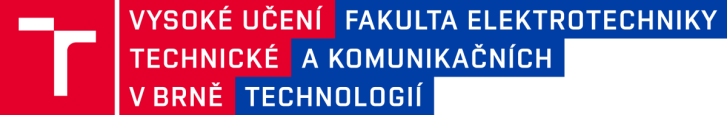 Kontakt pro média:
Marcela Havlíčková, DiS. | garant Brněnské muzejní noci 2023 v Technickém muzeu v Brně
mhavlickova@tmbrno.cz | 778 773 573